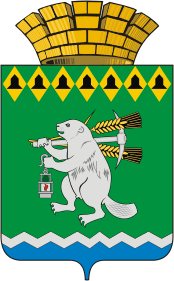 Дума Артемовского городского округаVII созыв16 заседание     РЕШЕНИЕОт 25 августа 2022 года                                                                           № 174О внесении изменений в Порядок формирования, ведения, ежегодного дополнения и обязательного опубликования перечня муниципального имущества Артемовского городского округа, свободного от прав третьих лиц (за исключением права хозяйственного ведения, права оперативного управления, а также имущественных прав субъектов малого и среднего предпринимательства), предназначенного для предоставления во владение и (или) пользование субъектам малого и среднего предпринимательства и организациям, образующим инфраструктуру поддержки субъектов малого и среднего предпринимательстваВ соответствии со статьей 14.1, частью 1, 4.1 статьи 18 Федерального закона от 24 июля 2007 года № 209-ФЗ «О развитии малого и среднего предпринимательства в Российской Федерации», пунктом 4.1 Постановления Правительства Российской Федерации от 21.08.2010 № 645 «Об имущественной поддержке субъектов малого и среднего предпринимательства при предоставлении федерального имущества», Приказом Минэкономразвития России от 20.04.2016 № 264 «Об утверждении Порядка представления сведений об утвержденных перечнях государственного имущества и муниципального имущества, указанных в части 4 статьи 18 Федерального закона «О развитии малого и среднего предпринимательства в Российской Федерации», а также об изменениях, внесенных в такие перечни, в акционерное общество «Федеральная корпорация по развитию малого и среднего предпринимательства», формы представления и состава таких сведений», руководствуясь Федеральным законом от 06 октября 2003 года      № 131-ФЗ «Об общих принципах организации местного самоуправления в Российской Федерации», статьей 23 Устава Артемовского городского округа,Дума Артемовского городского округаРЕШИЛА:Внести в решение Думы Артемовского городского округа от 25.11.2021 № 29 «Об утверждении Порядка формирования, ведения, ежегодного дополнения и обязательного опубликования перечня муниципального имущества Артемовского городского округа, свободного от прав третьих лиц (за исключением права хозяйственного ведения, права оперативного управления, а также имущественных прав субъектов малого и среднего предпринимательства), предназначенного для предоставления во владение и (или) пользование субъектам малого и среднего предпринимательства и организациям, образующим инфраструктуру поддержки субъектов малого и среднего предпринимательства» (далее – решение), следующие изменения:наименование решения изложить в следующей редакции:«Об утверждении Порядка формирования, ведения, ежегодного дополнения и обязательного опубликования перечня муниципального имущества Артемовского городского округа, свободного от прав третьих лиц (за исключением права хозяйственного ведения, права оперативного управления, а также имущественных прав субъектов малого и среднего предпринимательства), предназначенного для предоставления во владение и (или) пользование субъектам малого и среднего предпринимательства и организациям, образующим инфраструктуру поддержки субъектов малого и среднего предпринимательства, и физическим лицам, не являющимся индивидуальными предпринимателями и применяющими специальный налоговый режим «Налог на профессиональный доход»;наименование приложения к решению изложить в следующей редакции:«Порядок формирования, ведения, ежегодного дополнения и обязательного опубликования перечня муниципального имущества Артемовского городского округа, свободного от прав третьих лиц (за исключением права хозяйственного ведения, права оперативного управления, а также имущественных прав субъектов малого и среднего предпринимательства), предназначенного для предоставления во владение и (или) пользование субъектам малого и среднего предпринимательства и организациям, образующим инфраструктуру поддержки субъектов малого и среднего предпринимательства, и физическим лицам, не являющимся индивидуальными предпринимателями и применяющими специальный налоговый режим «Налог на профессиональный доход»;наименование приложения к Порядку формирования, ведения, ежегодного дополнения и обязательного опубликования перечня муниципального имущества Артемовского городского округа, свободного от прав третьих лиц (за исключением права хозяйственного ведения, права оперативного управления, а также имущественных прав субъектов малого и среднего предпринимательства), предназначенного для предоставления во владение и (или) пользование субъектам малого и среднего предпринимательства и организациям, образующим инфраструктуру поддержки субъектов малого и среднего предпринимательства, и физическим лицам, не являющимся индивидуальными предпринимателями и применяющими специальный налоговый режим «Налог на профессиональный доход» (далее – Порядок) изложить в следующей редакции: «Перечень муниципального имущества Артемовского городского округа, свободного от прав третьих лиц (за исключением права хозяйственного ведения, права оперативного управления, а также имущественных прав субъектов малого и среднего предпринимательства), предназначенного для предоставления во владение и (или) пользование субъектам малого и среднего предпринимательства и организациям, образующим инфраструктуру поддержки субъектов малого и среднего предпринимательства, и физическим лицам, не являющимся индивидуальными предпринимателями и применяющими специальный налоговый режим «Налог на профессиональный доход»;абзац первый пункта 1 Порядка изложить в следующей редакции:«1. Настоящий Порядок регулирует процедуры формирования, ведения, ежегодного дополнения и обязательного опубликования перечня муниципального имущества Артемовского городского округа, свободного от прав третьих лиц (за исключением права хозяйственного ведения, права оперативного управления, а также имущественных прав субъектов малого и среднего предпринимательства) (далее - Перечень), в целях предоставления его во владение и (или) в пользование субъектам малого и среднего предпринимательства и организациям, образующим инфраструктуру поддержки субъектов малого и среднего предпринимательства, и физическим лицам, не являющимся индивидуальными предпринимателями и применяющими специальный налоговый режим «Налог на профессиональный доход», а также которое может быть отчуждено на возмездной основе в собственность субъектов малого и среднего предпринимательства в соответствии с Федеральным законом от 22 июля 2008 года № 159-ФЗ «Об особенностях отчуждения недвижимого имущества, находящегося в государственной или в муниципальной собственности и арендуемого субъектами малого и среднего предпринимательства, и о внесении изменений в отдельные законодательные акты Российской Федерации» и в случаях, указанных в подпунктах 6, 8 и 9 пункта 2 статьи 39.3 Земельного кодекса Российской Федерации.»;главу 4 Порядка изложить в следующей редакции:«Глава 4. Порядок и условия предоставления в аренду включенного в Перечень муниципального имущества22. Включенное в Перечень муниципальное имущество предоставляется в аренду исключительно субъектам МСП и самозанятым гражданам в порядке, предусмотренном Федеральным законом от 26 июля 2006 года № 135-ФЗ                «О защите конкуренции» (далее - Федеральный закон от 26 июля 2006 года            № 135-ФЗ).23. Срок, на который заключаются договоры в отношении имущества (за исключением земельных участков), включенного в Перечень, должен составлять не менее чем пять лет. Срок договора может быть уменьшен на основании поданного до заключения такого договора заявления лица, приобретающего права владения и (или) пользования. 24. Управление, муниципальное предприятие, муниципальное учреждение при проведении аукционов (конкурсов) на право заключения договоров аренды с субъектами МСП и самозанятыми гражданами в отношении муниципального имущества, включенного в Перечень, определяют начальный размер арендной платы на основании отчета об оценке рыночной арендной платы, подготовленного в соответствии с законодательством Российской Федерации об оценочной деятельности.25. При заключении договоров аренды по результатам аукционов (конкурсов) в отношении муниципального имущества, включенного в Перечень, арендная плата вносится субъектами МСП и самозанятыми гражданами в следующем порядке:в первый год аренды - 20 процентов размера арендной платы;во второй год аренды - 40 процентов размера арендной платы;в третий год аренды - 60 процентов размера арендной платы;в четвертый год аренды - 80 процентов размера арендной платы;в пятый год аренды и далее - 100 процентов размера арендной платы.26. Муниципальное имущество, включенное в Перечень, может быть предоставлено в аренду субъектам МСП и самозанятым гражданам без проведения аукциона (конкурса) по основаниям, установленным частями 1 и 9 статьи 17.1 Федерального закона от 26 июля 2006 года № 135-ФЗ, на основании поступивших от субъектов МСП и самозанятых граждан заявлений о заключении договора аренды имущества, в том числе:1) в порядке предоставления муниципальной преференции без получения предварительного согласия в письменной форме антимонопольного органа в соответствии с пунктом 4 части 3 статьи 19 Федерального закона от 26 июля 2006 года № 135-ФЗ субъектам МСП и самозанятым гражданам, осуществляющим социально значимые и приоритетные виды деятельности, установленные муниципальной программой содействия развитию малого и среднего предпринимательства и туризма в Артемовском городском округе;2) с предварительного согласия антимонопольного органа в соответствии с частью 1 статьи 19 Федерального закона от 26 июля 2006 года № 135-ФЗ.27. При передаче муниципального имущества, включенного в Перечень, в аренду субъектам МСП и самозанятым гражданам, осуществляющим социально значимые и приоритетные виды деятельности, установленные муниципальной программой содействия развитию малого и среднего предпринимательства и туризма в Артемовском городском округе, в порядке предоставления муниципальной преференции в соответствии с пунктом 4 части 3 статьи 19 Федерального закона от 26 июля 2006 года № 135-ФЗ размер арендной платы определяется с учетом применения следующих понижающих коэффициентов к рыночному размеру арендной платы, определенному независимым оценщиком:1) развития образования и науки - 0,4;2) проведения научных исследований - 0,1;3) защиты окружающей среды - 0,1;4) развития культуры, искусства и сохранения культурных ценностей - 0,5;5) развития физической культуры и спорта - 0,5;6) производства сельскохозяйственной продукции - 0,3;7) социального обеспечения населения - 0,2;8) охраны труда - 0,5;9) охраны здоровья граждан - 0,5;10) поддержки субъектов малого и среднего предпринимательства - 0,7;11) поддержки субъектов малого и среднего предпринимательства, осуществляющих доставку пенсий и иных социальных выплат пенсионерам, инвалидам - 0,25;12) поддержки субъектов малого и среднего предпринимательства, осуществляющих предоставление услуг по дневному уходу за детьми - 0,2;13) поддержки социально ориентированных некоммерческих организаций в соответствии с Федеральным законом от 12 января 1996 года        № 7-ФЗ «О некоммерческих организациях» - 0,1.28. Порядок и условия предоставления в аренду земельных участков, включенных в Перечень, устанавливаются в соответствии с гражданским законодательством и земельным законодательством.29. Информация о проведении торгов муниципального имущества размещается на официальном сайте ГИС.ТОРГИ, на официальном сайте Артемовского городского округа в информационно-телекоммуникационной сети «Интернет» в разделе «ЖКХ, муниципальное имущество, предоставление жилья, землепользование и градостроительство» (подраздел «Муниципальное имущество, землепользования»).30. Вопросы предоставления имущественной поддержки субъектам, не урегулированные настоящим Порядком, определяются законодательством Российской Федерации.».2. Настоящее решение опубликовать в газете «Артемовский рабочий», разместить на Официальном портале правовой информации Артемовского городского округа (www.артемовский-право.рф) и на официальном сайте Думы Артемовского городского округа в информационно-телекоммуникационной сети «Интернет».3. Настоящее решение вступает в силу после официального опубликования.4. Контроль за исполнением настоящего решения возложить на постоянную комиссию по экономическим вопросам, бюджету и налогам (Петрова Т.В.).Председатель Думы Артемовского городского округаГлава Артемовского городского округаГлава Артемовского городского округа                          В.С. Арсенов                            К.М. Трофимов